П О С Т А Н О В Л Е Н И Е	В соответствии с Положением о наградах и почётных званиях Петропавловск-Камчатского городского округа от 24.07.2008 № 51-нд,     Решением Городской Думы Петропавловск-Камчатского городского округа от 01.06.2011 № 395-нд «О представительских расходах и расходах, связанных с приобретением подарочной и сувенирной продукции в Городской Думе Петропавловск-Камчатского городского округа»,     ПОСТАНОВЛЯЮ:за многолетний добросовестный труд и в связи с профессиональным праздником «День воспитателя и всех дошкольных работников»:  Наградить Почётной грамотой Главы Петропавловск-Камчатского городского округа (в рамке):Вручить цветы.ГлаваПетропавловск-Камчатского городского округа                                                                               В.А. Семчев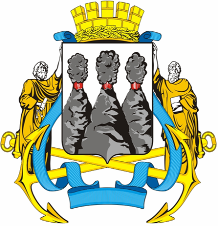 ГЛАВАПЕТРОПАВЛОВСК-КАМЧАТСКОГОГОРОДСКОГО ОКРУГА 19 сентября  2011 г. № 25О награждении работников муниципального бюджетного дошкольного образовательного учреждения «Детский сад №10 комбинированного вида»ВилинскуюЕлену Борисовну- воспитателя муниципального бюджетного дошкольного образовательного учреждения «Детский сад №10 комбинированного вида»;КуцойЛюдмилу Евгеньевну- младшего воспитателя муниципального бюджетного дошкольного образовательного учреждения «Детский сад №10 комбинированного вида»;    СазоновуАнастасию АлександровнуНикитинуЕлену БорисовнуСаленкоМихаила Ивановича- младшего воспитателя муниципального бюджетного дошкольного образовательного учреждения «Детский сад №10 комбинированного вида»;     - воспитателя муниципального бюджетного дошкольного образовательного учреждения «Детский сад №10 комбинированного вида»;- сторожа муниципального бюджетного дошкольного образовательного учреждения «Детский сад №10 комбинированного вида»;